Catholic Cursillo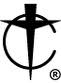 Diocese of KnoxvillePlease take a few minutes to evaluate a few of the different aspects of your Cursillo experience.  This will help us improve the experience of those who follow you.Candidate ____________                                                                                                  Team Member_____________How would you rate the facilities?          	Poor	        		      				         Good   Rollo (Conference) Room		   1		2		3		4		5	Could you see?			   1		2		3		4		5	Could you hear? 		   1		2		3		4		5   Restrooms/Showers			   1		2		3		4		5   Sleeping Quarters   			   1		2		3		4		5   Dining Area				   1		2		3		4		5   Overall Site				   1		2		3		4		5Comments: How was the food?			Poor	        		      				         GoodQuantity			   1		2		3		4		5	Quality				   1		2		3		4		5Comments: What part(s) of the weekend do you feel went really well? What part(s) of the weekend do we need to work on? 					Poor	        		      				         GoodAs you prepared to attend		   1		2		3		4		5Cursillo, were you provided with enough information about what to bring, etc.?Your name (optional)  